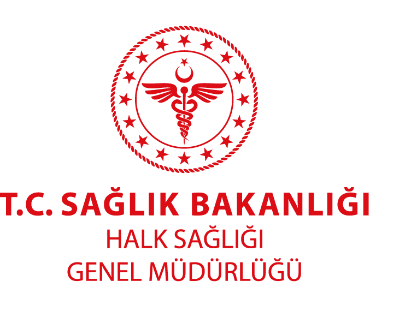 KAZA VE YARALANMALARIN ÖLÜM VE HASTALIK YÜKÜNDE ETKİSİYaralanmalar ciddi birer halk sağlığı problemidir. Tüm dünyada şiddet, trafik kazası, düşmeler, boğulmalar, yanıklar ve zehirlenmelere bağlı yaralanmalar 5 milyondan fazla kişinin (tüm ölümlerin % 9’u) ölümüne neden olmaktadır.  Dünya Sağlık Örgütü (DSÖ) Avrupa Bölgesi’nde her yıl yaklaşık 800.000 kişi yaralanmalar nedeniyle hayatlarını kaybetmektedir. Küresel olarak kaza ve yaralanma ile ilişkili ölümlerin %24’ü trafik kazaları, % 16’ı intihar, %14’ü düşme, % 10’u cinayet ve % 7’si boğulmalara bağlı meydana gelmektedir. Dünyada yaralanma bağlı ölümlerin yaklaşık % 2’si savaş ve çatışmalardan kaynaklanmaktadır. Şiddet ve yaralanmalar tüm yaş gruplarını etkiler, ancak özellikle gençler ve çalışma çağında olan bireylerde daha belirgin bir etkisi vardır. 15-29 yaş arasındaki insanlarda ölümle sonuçlanan en büyük beş nedeni incelendiğinde ilk sırada trafik kazaları, ikinci intihar ve dördüncü sırada cinayete bağlı ölümler olduğu görülmektedir.TÜİK verilerine göre 2016 yılında ülkemizdeki ölümlerin % 4’ü kaza ve yaralanmalara, % 3,5 ölüm trafik kazalarına bağlı olarak gelişmiştir.  Ölümlerin de ötesinde on milyonlarca insan hastaneye kaldırılmakta, acil servisleri ziyaret etmek zorunda kalmakta ve pratisyen hekimler tarafından tedavi edilen yaralanmalarla karşılaşmaktadır. Birçoğunun geçici veya kalıcı engele sahip olması sonucunda; engelli olarak yaşanmış tüm yılların % 6'sından şiddet ve yaralanmalar sorumludur.Yaralanmaların %80’i en az tahmin ettiğimiz yerlerde: evde, okulda, boş zaman ve spor etkinlikleri esnasında meydana gelmektedir. Yaralanma yükü, ülkeler içinde ve ülkeler arasında eşit olmayan bir şekilde dağılmıştır. Yaralanma nedenli ölümlerin görülme sıklığı ülkelerin gelişmişlik düzeyinden belirgin biçimde etkilenmemektedir. Buna karşılık, kazalara bağlı yaralanmaların kişi, yer ve zaman özellikleri dikkat çekici niteliktedir.Rutin ölüm nedenleri istatistikleri, hastane taburcu kayıtları, trafik kazaları ve iş kazaları dahil olmak üzere belirli yaralanma alanlarına özel veri kaynaklarını tamamlayıcı nitelikte, topluluk içindeki yaralanma spektrumuyla ilgili kapsamlı bilgi sunarak, üye ülkeler arasında karşılaştırma yapmaya ve iyi uygulamaların tespit edilmesine olanak sağlamak amacıyla Avrupa Birliği üye ülkelerdeki belirli sayıda hastanenin acil servislerinden kaza ve yaralanma verilerinin sistematik olarak izlenmesi esasına dayanan Avrupa Yaralanma Veritabanı (European Injury Database-IDB) çalışmaları da sürdürülmektedir. Ülkemiz okul ve spor aktiviteleri esnasında karşılaşılan kazalardaki ölümlerde Avrupa ortalamasının yarısında seyrederken, trafik kazaları, iş kazaları ve şiddet vakaları bakımından Avrupa ortalamasının üstünde bir ölüm oranına sahiptir. İntihar vakalarında yaşanan ölümler ise Avrupa ortalamasının oldukça altındadır. Litvanya gibi Baltık Cumhuriyetlerinde intihar nedeni ile ölüm oranları oldukça yüksek seyretmektedir.Tüm Yaralanmalar İçerisinde Kaza Ve Yaralanmaya Bağlı Ölümler  Birleşmiş Milletler Sürdürülebilir Kalkınma Hedefleri  (SDG) arasında şiddet ve yaralanmaların önlenmesi de yer almakta olup dünya liderlerinin, yaralanmaları acil öncelikler arasında ele almaları beklenmektedir. Bir dizi SDG hedefi özellikle şiddet ve yaralanmalarla ilişkilidir;Trafik ölümlerini 2020 yılına kadar% 50 azaltmak, Kadınlara ve kızlara yönelik şiddeti sona erdirmek,Güvenli ve sürdürülebilir ulaşım sağlamak Çocuklara karşı şiddeti sona erdirmek, Şiddet ve yaralanmaları önlemeye yönelik etkili stratejiler, hız tespiti için radarlardan duman dedektörlerine,  sıcak su musluk sıcaklığının ayarlanmasından ve pencere muhafazalarına kadar çeşitli konularda kanun koyma ve uygulama yasalarını içerir. Alkolün kullanılabilirliğini ve zararlı kullanımını azaltmak, ateşli silahlara, bıçaklara, böcek ilaçlarına ve bazı ilaçlara erişimi sınırlandırmak, araç ve güvenlik ekipmanı standartlarının uygulanması, kuyular ve yüzme havuzları dahil olmak üzere suya erişimi kontrol eden engeller yüklemek ve acil travma bakımının iyileştirilmesi vb. birden çok sektörün ulusal ve yerel hükümet yetkililerinin rol oynayabileceği stratejilerin uygulanması gerekmektedir.Ev, Boş zaman aktivitesi,
Okul, SporTrafikİşİntiharŞiddetTüm yaralanmalarAvrupa ortalaması18,916,370,8612,251,3743,62Türkiye 9,777,361,692,051,3923,19Avusturya11,914,831,9312,380,4135,70Belçika17,727,230,6616,851,1547,20Bulgaristan11,397,831,69,121,2834,11Hırvatistan22,39,470,8713,971,0749,28Kıbrıs11,817,940,893,851,6827,73Çek Cumhuriyeti19,717,081,1213,590,8245,44Danimarka13,53,580,699,730,6229,74Estonya44,476,91,3314,874,5777,87Finlandiya30,14,260,5615,441,5654,11Fransa18,745,970,8614,720,6442,71Almanya9,564,260,829,790,4927,47Yunanistan11,513,880,537,460,8326,55Macaristan20,377,290,7519,841,351,85İzlanda 12,384,260,4211,690,435,74İrlanda15,13,661,0811,610,7434,73İtalya9,886,520,975,670,7324,97Letonya39,999,691,6195,9183,86Litvanya48,1910,681,9130,794,63108,86Lüksemburg15,885,081,578,260,2638,12Malta8,513,280,955,911,1820,97Hollanda11,593,010,369,60,8327,22Norveç21,263,440,9110,681,3238,12Polonya19,6910,360,8914,830,9753,16Portekiz4,036,772,077,840,9428,23Romanya20,8211,022,211,21,9648,47Slovakya26,046,910,889,830,9953,88Slovenya25,978,82117,690,4959,10İspanya9,74,190,686,370,6422,30İsveç15,632,790,4711,20,7435,25İngiltere13,572,650,296,90,2626,94